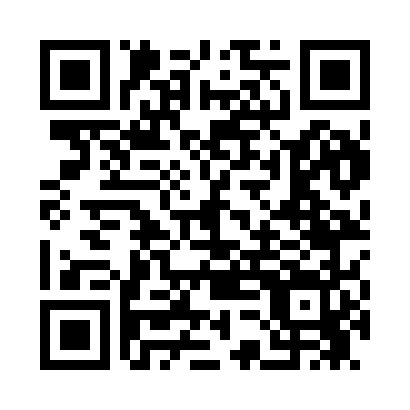 Prayer times for Venersborg, Washington, USAMon 1 Jul 2024 - Wed 31 Jul 2024High Latitude Method: Angle Based RulePrayer Calculation Method: Islamic Society of North AmericaAsar Calculation Method: ShafiPrayer times provided by https://www.salahtimes.comDateDayFajrSunriseDhuhrAsrMaghribIsha1Mon3:255:241:145:249:0311:022Tue3:265:251:145:249:0311:013Wed3:275:261:145:249:0311:014Thu3:285:261:145:249:0211:005Fri3:295:271:145:249:0210:596Sat3:305:281:155:249:0110:587Sun3:325:281:155:249:0110:578Mon3:335:291:155:249:0010:569Tue3:345:301:155:249:0010:5510Wed3:365:311:155:248:5910:5411Thu3:375:321:155:248:5910:5312Fri3:385:331:155:248:5810:5213Sat3:405:331:165:248:5710:5114Sun3:415:341:165:248:5710:4915Mon3:435:351:165:238:5610:4816Tue3:445:361:165:238:5510:4617Wed3:465:371:165:238:5410:4518Thu3:485:381:165:238:5310:4319Fri3:495:391:165:238:5210:4220Sat3:515:401:165:228:5210:4021Sun3:535:411:165:228:5110:3922Mon3:545:421:165:228:5010:3723Tue3:565:431:165:218:4810:3524Wed3:585:451:165:218:4710:3425Thu4:005:461:165:218:4610:3226Fri4:015:471:165:208:4510:3027Sat4:035:481:165:208:4410:2828Sun4:055:491:165:198:4310:2729Mon4:075:501:165:198:4210:2530Tue4:085:511:165:198:4010:2331Wed4:105:531:165:188:3910:21